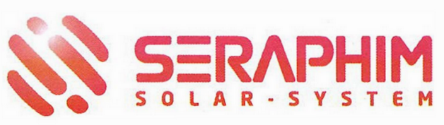 DEKLARACJA ZGODNOŚCIWedług ISO/IEC Guide 22 i EN 45014Upoważniony adres producenta: FOREINTRADE SP. ZOOAdres producenta: Ul. Grochowska 341 lok. 174, 03-822 WarszawaDEKLARUJEMY, ŻE PRODUKT JEST ZGODNY Z NORMAMI EUROPEJSKIMINazwa Produktu: Panele fotowoltaiczneModel (oznaczenia handlowe):  SRP-370-BMB-HV / SRP-400-BMD-HV/ SRP-450-BMA-HVDane produktu:   370W, 400W, 450W, 540WDeklaracja: 	Wyrób do którego odnosi się niniejsza deklaracja spełnia wymagania Dyrektyw WE:2014/35/EU Low Voltage Directive / dyrektywa niskonapięciowa2014/30/EU Electromagnetic Compatibility / kompatybilność elektromagnetyczna2011/65/UE ROHS 2 Directive / dyrektywa ROHS2000/14/WE Noise Emission Directive / dyrektywa emisji hałasuWedług norm:EN IEC 61730-1:201; EN IEC 61730-1:2018/AC:2018-06;EN IEC 61730-2:2018; EN IEC 61730-2:2018/AC:2018-06Producent:Seraphim Solar System Co., Ltd (No. 1-2, Hengyao Rd, Henglin Zhen Wujin District, 213101 Changzhou CHIŃSKA REPUBLIKA LUDOWA)Certyfikat o numerze Z2 076729 0101 Rev. 12 wydany TÜV SÜD Product Service GMBH (Ridlerstraße 65, 80339 München, Niemcy) z dnia 6.08.2020.Osoba odpowiedzialna za prowadzenie dokumentacji technicznej: Ma Dong Hui, ul. Grochowska 341 lok. 174, 03-822 Warszawa 